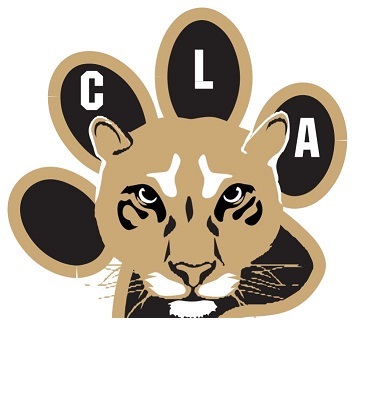   Contemporary Learning Academy         Course Syllabus Template The mission of Contemporary Learning Academy is to provide comprehensive support to ensure that each student is prepared to pursue a post-secondary option.IntroductionStandards Addressed in CourseMethod for Delivery of Course ContentCourse ContentAssessment Activities Differentiated Plan (DP)Course SuppliesCourse Calendar SessionsWeek (1)	Journals and IntroductionsWeek (2)	Art Studio Manifesto and First Project Development/Research Week (3)	Studio Time, Project 1 Completion, Critique and Reflection, DisplayWeek (4)	Project 2 Research and Development Week (5)	Studio Time, and Mid-Project ReflectionWeek (6)	Project Completion, Critique, and Display ArtworkWeek (7)	Project 4 Research and DevelopmentWeek (8)	Studio Time, and Mid-Project ReflectionWeek (9)	Studio Time, Portfolio Development, and Mid-Project ReflectionWeek (10)	Project Completion, Critique, and Display ArtworkWeek (11)	Portfolio Completion Week (12)	Portfolio Presentations and ReflectionsDetach below and return with your parent/guardian signatures by:  ________ (date)- - - - - - - - - - - - - - - - - - - - - - - - - - - - - - - - - - - - - - - - - - - - - - - - - - - - - - - - - - - - - - - - - - - - - - - - - - - - - - - - - - - - - - - I acknowledge receiving a copy of the Course Syllabus for ______________ (course)Class Period _______	                 Date ___________Student Name: __________________ Student Signature: _____________________(Print)					     (Sign)Parent Name: ___________________ Parent Signature: ______________________ (Print)					     (Sign)SchoolContemporary Learning AcademyInstructorMr. Pablo RiveraClassroom204Classroom Phone720-423-6937 (Classroom phone)(720) 240-1754 (Text only)E-mailPABLO_RIVERA@dpsk12.orgWebsitehttp://claart.weebly.com/Course TitleArt Studio – Portfolio ITerm 2015-2016, Trimester 1Credit 		5Required Textbook(s)Art Journal (either made in class or personal journal)This course aims to develop skills in visual literacy, the creative process, and design. Students will also determine how they will approach their own learning through self-guided exploration, idea development, goal setting, collaboration, research, and reflection. The artist’s journal will be the central artifact that reflects the student’s areas of research and meaning making. Common CoreStandards are the topical organization of an academic content area. The four standards of visual arts are:1. Observe and Learn to Comprehend Use the visual arts to express, communicate, and make meaning. To perceive art involves studying art; scrutinizing and examining art; recognizing, noticing, and seeing art; distinguishing art forms and subtleties; identifying and detecting art; becoming skilled in and gaining knowledge of art; grasping and realizing art; figuring out art; and sensing and feeling art.2. Envision and Critique to ReflectArticulate and implement critical thinking in the visual arts by synthesizing, evaluating, and analyzing visual information. To value art involves visualizing, articulating, and conveying art; thinking about, pondering, and contemplating art; wondering about, assessing, and questioning art concepts and contexts; expressing art; defining the relevance, significance of, and importance of art; and experiencing, interpreting, and justifying the aesthetics of art.3. Invent and Discover to CreateGenerate works of arts that employ unique ideas, feelings, and values using different media, technologies, styles, and forms of expression. To make art involves creating, inventing, conceiving, formulating, and imagining art; communicating, ascertaining, and learning about art; building, crafting, and generating art; assembling and manufacturing art; discovering, fashioning, and producing art; and causing art to exist.4. Relate and Connect to Transfer:Recognize, articulate, and validate the value of the visual arts to lifelong learning and the human experience. To respond to art involves relating to art; connecting to art; personally linking to art; associating with art; bonding to art; moving toward art sensibilities; shifting to art orientations; thinking about art; attaching meaning to art; replying to art; reacting to art; internalizing art; personalizing art; and relating art to diverse cultures.21st Century SkillsCritical Thinking and ReasoningCollaborationSelf-DirectionInvention Teacher Strategies Teacher modeling, student modeling, small group, large group, and one-on-one instruction, pair-share strategy, portfolios, reading rehearsal improvements, visual information analysis, class discussions conducted by students, visiting artists, and fieldtrips.Student ObjectivesStandard: 1. Observe and Learn to Comprehend  Concepts and skills students master:Visual art has inherent characteristics and expressive featuresHistorical and cultural context are found in visual artArt and design have purpose and functionStandard: 2. Envision and Critique to Reflect  Concepts and skills students master:Reflective strategies are used to understand the creative processA personal philosophy of art is accomplished through use of sophisticated language and studio art processesInterpretation is a means for understanding and evaluating works of artStandard: 3. Invent and Discover to CreateConcepts and skills students master:Demonstrate competency in traditional and new art media, and apply appropriate and available technology to express ideasAssess and produce art with various materials and methodsMake judgments from visual messagesStandard: 4. Relate and Connect to TransferConcepts and skills students master:The work of art scholars impacts how art is viewed todayCommunication through advanced visual methods is a necessary skill in everyday lifeArt is a lifelong endeavorGoal:SWBAT develop an understanding and passion for the creative and learning process in order to develop the skills to order to grow and contribute to the community. Course Outline Discuss journaling and art studio proceduresFinding a creative interestDeveloping technique and creating meaningUnderstanding community and cultureExploring the reflective processEach project will consist of three sections with recorded evidence in their journal. The three sections are idea development and research, mid-process reflection and studio work, completion and final critique.Course RequirementsDo now’s and exit tickets, journal entries, written and oral reflection, studio work, participation, 3 projects completed, collaboration, portfolio development and completion, critique participation, and display artwork. Course Expectation All students are expected to follow all school and cohort policies, procedures, and standards. Short Cycle AssessmentsAssessment (1)Project 1Assessment (2)Project 2Assessment  (3)Project 3Assessment (4)PortfolioReviewGrading SystemYou will be graded based on: Studio-time and participation/collaboration (20%)Evidence of learning (Including Do Now’s/Exit Tickets, and Journals)   (30%)Projects and portfolio (30%)Critique and reflection (20%)                                                                     Total: 100 (points)                                                                            100-90 = A                                                                              89-80 = B                                                                              79-70 = C                                                                              69-below = D                            You will be graded based on: Studio-time and participation/collaboration (20%)Evidence of learning (Including Do Now’s/Exit Tickets, and Journals)   (30%)Projects and portfolio (30%)Critique and reflection (20%)                                                                     Total: 100 (points)                                                                            100-90 = A                                                                              89-80 = B                                                                              79-70 = C                                                                              69-below = D                            You will be graded based on: Studio-time and participation/collaboration (20%)Evidence of learning (Including Do Now’s/Exit Tickets, and Journals)   (30%)Projects and portfolio (30%)Critique and reflection (20%)                                                                     Total: 100 (points)                                                                            100-90 = A                                                                              89-80 = B                                                                              79-70 = C                                                                              69-below = D                            You will be graded based on: Studio-time and participation/collaboration (20%)Evidence of learning (Including Do Now’s/Exit Tickets, and Journals)   (30%)Projects and portfolio (30%)Critique and reflection (20%)                                                                     Total: 100 (points)                                                                            100-90 = A                                                                              89-80 = B                                                                              79-70 = C                                                                              69-below = D                            DP Components:              Specially Designed InstructionInstructional tasks build on key concepts to supplement the core curriculum with the necessary modifications and accommodations to meet individual student’s needsSpecially designed instruction is aligned with the area(s) of need identified in the IEPSpecially designed instruction consists of explicit, sequential, research-based strategies in the area(s) of need identified in the IEPSpecific, skill-based progress monitoring data is collected regularly to determine mastery of taught skills and for instructional planningInstruction and practice opportunities may be offered in small group, individually, or whole group and inclusive settings depending on individual student’s needsLessons target skills that match each student’s IEP goals and objectivesLeast Restrictive Environment and Individualized Education PlanStudent’s goals, objectives, behavior plans and data collection sources are accessibleStudent’s schedules allow for integration with grade level peers (Students in center programs must have a ghost and regular schedule to ensure that they are registered within core and elective classes)Evidence of a plan to increase inclusionary practices for each studentOpportunities are available for interaction and instruction with non-disabled peersEvidence of instruction that is fostering independenceEvidence of structure and classroom routinesExplicit  instruction in classroom routinesEvidence of post-secondary planning Evidence of explicit instruction in self-determination and advocacy skillsEvidence that student’s cultural and linguistic needs, (i.e., images, language, books, and other academic experiences) are incorporated into the classroom settingHave your journal with you for every class. 